اجتماع لجنة الإشراف على كراسي البحث العلمي          عقدت لجنة الإشراف على كراسي البحث العلمي اليوم الثلاثاء 12/5/1436هـ اجتماعها الرابع للعام الجامعي 1435/1436هـ ، برئاسة سعادة الأستاذ الدكتور محمد بن عبدالله الشايع وكيل الجامعة للدراسات العليا والبحث العلمي وبحضور السادة أعضاء اللجنة ، و أوضح سعادة الدكتور عبدالله بن عواد الحربي أمين اللجنة أنه تمت مناقشة عددًا من الموضوعات المدرجة على جدول أعمال اللجنة أهمها " ملتقى رجال الأعمال " المقدم من إدارة الكراسي البحثية، ومناقشة عدد من  الموضوعات المتعلقة بكرسي الشيخ عبدالعزيز بن عبدالمحسن التويجري ، واختتم اللقاء بعدد من التوصيات اللازمة لتحقيق أهداف الكراسي البحثية في جامعة المجمعة.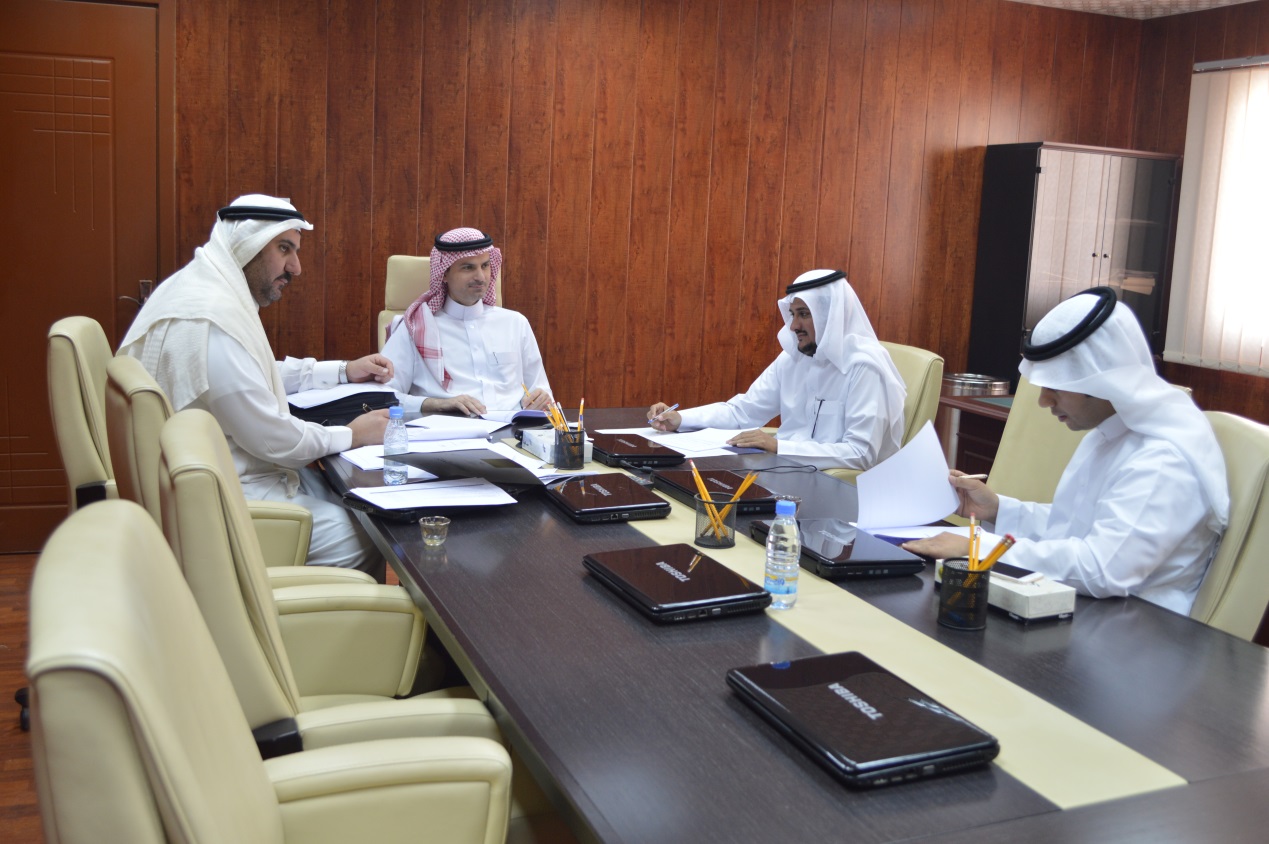 